ГБУ Уфимская районная ветеринарная станция РБ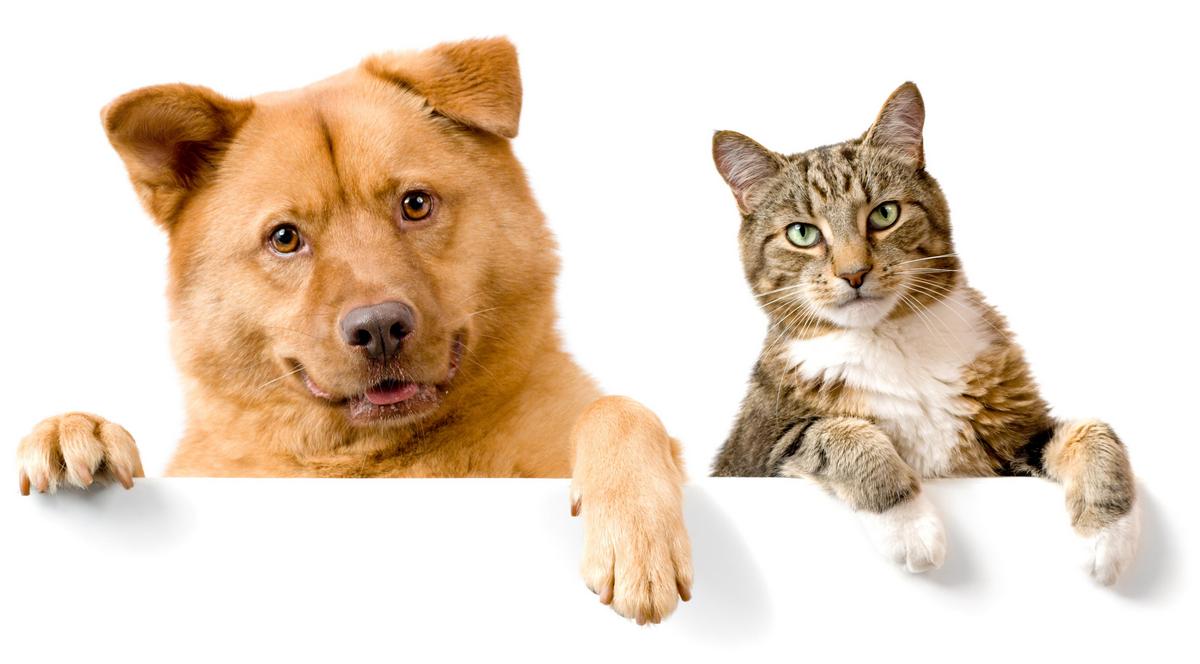  ОБЪЯВЛЕНИЕВ вашем населенном пункте будет проводиться БЕСПЛАТНАЯ вакцинация собак и кошек против БЕШЕНСТВАГрафик проведения вакцинацииТак же вы можете проверить свою собаку на глистную инвазию, опасную для человека – эхинококкоз (собаки являются переносчиками) (принесите упакованную пробу кала с вашими данными: ФИО, адрес, кличка и возраст собаки).БЕШЕНСТВО - болезнь с неминуемым смертельным исходом. Вирус поражает нервную систему.К бешенству восприимчивы все животные, однако наибольшую опасность в распространении болезни играют плотоядные: волки, лисицы, домашние собаки и кошки.Человек заражается бешенством через укусы, оцарапание и ослюненне больным животным, а также через предметы, зараженные его слюной.ВЛАДЕЛЬЦЫ ЖИВОТНЫХ! Строго соблюдайте правила содержания своих питомцев. Своевременно делайте им прививки от бешенства. При первых проявлениях ненормального поведения животного изолируйте его от окружающих и покажите ветеринарному врачу. Если вы по каким-либо причинам решили избавиться от своей собаки или кошки, не делайте их бездомными, а сдайте в приют. Помните, что в распространении бешенства бездомные собаки и кошки играют основную роль. Пополняя отряд бродячих животных, вы создаете огромную опасность и для себя, и для окружающих.Уфимская районная ветеринарная станция.Тел.: (347)271-67-16д. Кумлекульрядом с магазином ул.Транспортная, д.1015.09.202115:00-18:00д. Красный яррядом с магазином на ул.Чапаева16.09.202115:00-18:00д.Горновоул.Шоссейная (возле магазина)21.09.202115:00-18:00д.Опытное хозяйствоВозле магазина22.09.202115:00-18:00п. Чернолесовскийрядом с магазином "Новая Весна" ул.Лесная20.09.202115:00-18:00д. Михайловкаветучасток, за адм.зданием сельсовета17.09.202115:00-18:00д. Суровкарядом с магазином "Магнит"23.09.202115:00-18:00д.ВавиловоЦентральная площадка24.09.202115:00-18:00п. АлексеевкаВ центре возле аптеки16.09.202115:00-18:00